OPI DI FERRARASostegno economico agli infermieri residenti nella regione Emilia-Romagna colpiti dall’emergenza atmosfericaAl fine di far fronte all’emergenza atmosferica che ha colpito la regione Emilia-Romagna ed alcuni territori delle regioni Toscana e Marche, la Federazione Nazionale degli Ordini delle Professioni Infermieristiche – FNOPI intende concedere - attraverso l’intermediazione degli Ordini Provinciali ai quali verranno erogate risorse specifiche - dei sussidi economici a favore di tutti gli infermieri iscritti ai rispettivi Ordini coinvolti e residenti in uno dei comuni individuati dall’Allegato 1 al D.L. del 1° giugno 2023, n. 61, nonché in uno dei comuni colpiti dagli eventi alluvionali delle Provincie di Modena e Reggio Emilia, che abbiano subito danni all’immobile di residenza.L’individuazione e la quantificazione della misura a sostegno dei professionisti infermieri che si intende concedere passa inevitabilmente da una previa individuazione del numero degli eventuali soggetti interessati e da una prima stima economica dei danni da questi riportati.Si chiede, pertanto, a tutti gli infermieri interessati ai suddetti aiuti economici di compilare e trasmettere all’OPI di appartenenza il seguente modulo: Modulo per la segnalazione dei danni subìti dagli infermieri a seguito degli eventi calamitosi del maggio 2023Modulo per la segnalazione dei danni subìti dagli infermieri a seguito degli eventi calamitosi del maggio 2023Spett.le OPI di FerraraIl/La sottoscritto/a __________________________________________________________, nato/a ________________il____________________(CF)____________________________________ e residente in________________________, iscritto all’OPI di__________________________ con numero di iscrizione____________________, p.e.c.__________________, mail___________________________, tel._______________________________Ai sensi degli articoli 46 e 47 del D.P.R. 28 dicembre 2000, n. 445 “Testo unico delle disposizioni legislative e regolamentari in materia di documentazione amministrativa”, consapevole della responsabilità penale e delle conseguenti sanzioni in caso di mendace dichiarazione, ai sensi dell’art. 76 del medesimo Decreto:DICHIARA- di essere residente nella Regione ______________ ed in particolare nel comune di ______________(__)- di essere interessato all’erogazione degli aiuti economici che saranno concessi dalla FNOPI per il tramite dell’OPI di_________________ a favore degli infermieri residenti in uno dei comuni _______________, individuati dall’Allegato 1 al D.L. del 1° giugno 2023, n. 61, che abbiano subito danni al proprio immobile di residenza;- di aver subito, a causa delle eccezionali criticità atmosferiche che hanno colpito la regione ______________, dei danni all’immobile di residenza, adibito ad abitazione principale, abituale e continuativa: del sottoscritto proprietario  del sottoscritto locatario/comodatario/usufruttuario/titolare di altro diritto reale di godimento che si accolla la spesa;che l’unità abitativa:è ubicata in via _______________________________ al numero civico _____, in località ________________________________, CAP__________ e distinto in catasto al foglio n. _____ particella n. _________ sub ______ categoria ________ piano _____ interno _________________.è costituita da: solo dall’unità principale (abitazione)  dall’unità principale e da pertinenza/e (Specificare se la pertinenza è:  cantina  box  altro)- che il danno subito al predetto immobile è stimabile in € __________________; - di essere consapevole che la trasmissione del predetto modulo ha fini meramente ricognitivi ed è volta ad all’acquisizione da parte dell’OPI di____________ delle informazioni necessarie alla successiva attività di programmazione ed individuazione delle misure economiche che saranno concesse dalla FNOPI a favore degli Infermieri residenti sul territorio della Regione ____________ colpiti dall’emergenza atmosferica;- di essere consapevole, pertanto, che la trasmissione del presente modulo non fa maturare alcun diritto, interesse o aspettativa in capo all’istante alla concessione di alcun beneficio economico;DICHIARA, ALTRESÌ-  di aver ricevuto l’informativa, ai sensi degli artt. 13 e 14 del Regolamento UE 2016/679 del 26/04/2016 (GDPR) relativo alla protezione delle persone fisiche con riguardo al trattamento dei dati personali, nonché alla libera circolazione di tali dati, le informazioni, i dati e le notizie e le dichiarazioni acquisite, di natura personale, saranno trattati per l’espletamento del procedimento di censimento e ricognizione presso l’OPI di Ferrara, in qualità di titolare.							Firma __________________________________Si allega:Documento d’identità dell’istante.ORDINE DELLE PROFESSIONI INFERMIERISTICHE          DI FERRARAVia del Naviglio 33/A – 44123 FerraraCodice Fiscale 80006200382	www.opiferrara.it     info@opiferrara.it     ferrara@cert.ordine-opi.ittel. 053264302 fax 053267140       OPI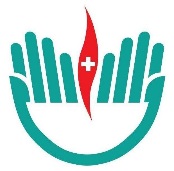 